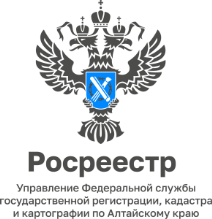                                                                                                                                      30.08.2022Росреестр провел вебинар для кадастровых инженеров - работников АО «Ростехинвентаризация – Федеральное БТИ» с привлечением представителей Управления Росреестра по Алтайскому краю29 августа прошел вебинар для государственных регистраторов и кадастровых инженеров – работников АО «Ростехинвентаризация – Федеральное БТИ», в рамках которого  прошли обучение 66 кадастровых инженеров, представляющих Алтайский край, Волгоградскую, Омскую, Ростовскую области, Камчатку, а также Республики Алтай и Калмыкии. Вебинар проводился в рамках утвержденной программы бесплатных семинаров на базе Корпоративного университета ФГБУ «ФКП Росреестра».«Программа семинара была насыщенной и довольно сложной» – отметила заместитель руководителя Управления Росреестра по Алтайскому краю Елена Бандурова, - «кроме того, вчера мы выступали и в качестве докладчиков, что добавило ответственности за уровень подаваемого материала. Рассказывая о типичных ошибках, возникающих при подготовке межевого и технического плана или давая обзор изменений действующего законодательства в сфере осуществления государственного кадастрового учета, мы постарались сделать все, чтобы учебный материал был полезным и доступным для наших слушателей. Ну, а чтобы материал лучше усвоился, часть материалов подали в форме деловой игры, что, безусловно, понравилось многим». В качестве докладчиков и ведущих деловых игр, от Управления Росреестра по Алтайскому краю на вебинаре выступили заместитель руководителя Елена Бандурова; главный специалист-эксперт отдела государственной регистрации № 2 Татьяна Кукса и  заместитель начальника отдела организации, мониторинга и контроля Татьяна Богатырева.